(E.A.1)ΔΗΜΟΣ ΛΕΥΚΩΣΙΑΣ	 	                                                              ΤΕΧΝΙΚΗ ΥΠΗΡΕΣΙΑ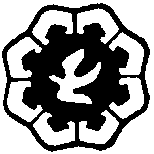 ΠΟΛΕΟΔΟΜΙΚΗ ΑΡΧΗ		                                                                    Επτανήσου 11, 1016 Λ/σίαwww.nicosia.org.cy					                                            Τ.Θ. 21015, 1500 Λευκωσία					                                                                    Τηλέφωνο: 22797501Αρ. Φακ. :   ......................                                                                                        adeies@nicosiamunicipality.org.cyΟ περί Πολεοδομίας και Χωροταξίας ΝόμοςΑΙΤΗΣΗ ΓΙΑ ΠΟΛΕΟΔΟΜΙΚΗ ΑΔΕΙΑΑΝΑΠΤΥΞΗ ΓΙΑ ΟΙΚΟΔΟΜΙΚΟΥΣ ΣΚΟΠΟΥΣ(Να συμπληρωθεί εις τριπλούν)(Σε περίπτωση που περιλαμβάνεται και αλλαγή χρήσης θα πρέπει να συμπληρωθεί και το έντυπο Ε.Α.5)(Να συμπληρωθεί με κεφαλαία γράμματα)ΑΙΤΗΤΗΣ / ΕΣ.......................................................................................................................................................................................ΑΝΤΙΠΡΟΣΩΠΟΣ *  (αν υπάρχει).........................................................................................................................................................ΤΑΧΥΔΡΟΜΙΚΗ  ΔΙΕΥΘΥΝΣΗ ..................................................................................................................ΤΗΛ...................................ΕΜΑΙL (Αρχιτέκτονα / αντιπροσώπου)..................................................................................................................................................Είδος αίτησης  (Να σημειωθεί Χ στα κατάλληλα τετράγωνα):(α)  Πολεοδομική Άδεια(β) Έγκριση θεμάτων που διαφυλάχθηκαν με την επιβολή όρων στην έκδοση πολεοδομικής άδειας(γ) Απαλλαγή όρων με βάση τους οποίους εκδόθηκε πολεοδομική άδεια(δ) Έγκριση τροποποιημένων σχεδίων σε σχέση με πολεοδομική άδεια που εκδόθηκεΣημ. 1  Για το (β), (γ) ή (δ) παρακαλώ συμπληρώστε τα πιο κάτω:Αρ. Πολεοδομικής Άδειας …………….....................................................................................Ημ.Έκδοσης …...................................Αρ. Όρου άδειας σε σχέση με (β)........................................................................................................................................................    Αρ. Όρου άδειας σε σχέση με (γ)........................................................................................................................................................Σημ. 2  Για το (β), (γ) ή (δ) να μην συμπληρωθούν τα μέρη 5, 6, 7, 8 και 10 του εντύπουΧαρακτηριστικά τεμαχίου στο οποίο αναφέρεται η αίτηση.  (Το τεμάχιο να περιγραμμισθεί με κόκκινο χρώμα στο χωρομετρικό σχέδιο). (β)   Αν υπάρχουν τεμάχια που συνορεύουν με το τεμάχιο της αίτησης τα οποία ανήκουν στον αιτητή δηλώστε τους αριθμούς           τους. Τα τεμάχια να περιγραμμισθούν με μπλε χρώμα στο χωρομετρικό σχέδιο).......................................................................................................................................................................................................................................................................................................................................................................................................................* Σε περίπτωση που επιθυμείτε να διορίσετε αντιπρόσωπο για προώθηση της αίτησης , επισυνάψετε σχετική δήλωση.Σύντομη περιγραφή της ανάπτυξης: ………………………………………..........................................................................................………………………………………………………………………………….............................................................................................Aν η ανάπτυξη αποτελεί μέρος ευρύτερου σχεδίου για το οποίο δεν ζητείται τώρα πολεοδομική άδεια, παρακαλώ δώστε σχετικές πληροφορίες: …………………………………………………………………………………………………………………………………….……………………………………………………………………………………………………………………………………………………..Δηλώστε κατά πόσο η ανάπτυξη αφορά :  (Να σημειωθεί Χ στα κατάλληλα τετράγωνα):Νέα οικοδομή                                             Κατεδάφιση                                                 Άλλη  …………………………………….Μετατροπή                                                 Προσθήκη                                                             …………………………………….Τύπος και μέγεθος ανάπτυξης.Σημ. Αν η ανάπτυξη είναι πολλαπλών χρήσεων να καταχωρηθεί η κάθε χρήση ξεχωριστά.Εμβαδό τεμαχίου / ων ........................τ.μ.    Αριθμός Ορόφων (περιλ. Ισογείου) ……………….    Ύψος Κτιρίου ………………… μ.Συντελεστής δόμησης οικοδομής ………………………………………… Κάλυψη οικοδομής ……………………………………………Σημ. Αν η οικοδομή περιλαμβάνει πάνω από ένα όροφο, να δοθεί το εμβαδό κάθε ορόφου.                           Εμβαδό (τ.μ.)                           Εμβαδό (τ.μ.)                          Εμβαδό (τ.μ.)                            Εμβαδό (τ.μ.)Α’ Υπόγειο        ………………...    1ος όροφος  ………………...    5ος όροφος  ………………...      9ος όροφος  ………………...Β’ Υπόγειο        ………………...    2ος όροφος  ………………...    6ος όροφος  ………………...    10ος όροφος  ………………...Ισόγειο              …………………   3ος όροφος  ………………...    7ος όροφος  ………………...    11ος όροφος  ………………...Μεσοπάτωμα    …………………   4ος όροφος  ………………...    8ος όροφος  ………………...    12ος όροφος  ………………...Υλικά που θα χρησιμοποιηθούν:Εξωτερικοί τοίχοι οικοδομής  ……………………………………………………………………………………………………………………Οροφή οικοδομής  ……………………………………………………………………………………………………………………………….Περίφραξη  ………………………………………………………………………………………………………………………………………..Άλλες πληροφορίες (Να σημειωθεί Χ στα κατάλληλα τετράγωνα)(α) Παρούσα χρήση οικοδομής / γης                           ........................................................................................................................(β) Αν είναι κενή δηλώστε την τελευταία χρήση           ........................................................................................................................(γ) Δηλώστε κατά πόσο η ανάπτυξη αφορά και την     εκκοπή δέντρων                                                      ........................................................................................................................      (δ) Δηλώστε το συνολικό αριθμό χώρων            στάθμευσης οχημάτων                                           …....................................................................................................................      (ε)  Υδατοπρομήθεια:                                                           (ζ)  Σύστημα αποχετεύσεων :                       Δημόσια                                                                               Απορροφητικός λάκκος                                                                     Ιδιωτική                                                                                Σηπτική δεξαμενή            Καμία                                                                                   Στεγανή δεξαμενή                                                                                                         Ιδιωτικός βιολογικός σταθμός      (στ) Προσπέλαση:                                                                     Δημόσιο αποχετευτικό σύστημα             Δημόσιος δρόμος             Δικαίωμα διόδου*             Τίποτε        (* Να δειχθεί στο χωρομετρικό σχέδιο)Πολεοδομική Αρχή,Δυνάμει του άρθρου 21 (ή του άρθρου 27 στη περίπτωση αίτησης για απαλλαγή όρων) του Περί Πολεοδομίας και Χωροταξίας Νόμου του 1972, ζητώ / ούμε άδεια, για την οποία λεπτομέρειες αναφέρονται πιο πάνω.Επισυνάπτω / ουμε τα ακόλουθα έγγραφα όπως προνοείται από τη σχετική νομοθεσία.*(α)  Πιστοποιητικό / ά Εγγραφής αρ.  .....................................................................................................  στο όνομα μου / μας.*(β)  Πιστοποιητικό ότι η περιουσία είναι υποθηκευμένη και δήλωση του δανειστή ότι δεν έχει ένσταση.      (2)   Σχέδια και διαγράμματα σε ………….(αρ.) αντίγραφα που καθορίζονται στο παράρτημα.Υπογραφή αιτητού / των / εξουσιοδοτημένου αντιπροσώπου.................................................................................................Όνομα / τα...............................................................................Ημερομηνία  .........................................................................                                ...............................................................................(*Να διαγραφεί ότι δεν εφαρμόζεται)Σημείωση :  Όταν η αίτηση αφορά  βιομηχανική και / ή αποθηκευτική χρήση να προηγηθεί διαβούλευση με το Τμήμα Επιθεώρησης Εργασίας. ΠΑΡΑΡΤΗΜΑ ΑΓια οικοδομικούς σκοπούς :         (α)  Χωρομετρικό σχέδιο (x3) στη μεγαλύτερη κλίμακα διαθέσιμου Κυβερνητικού Χωρομετρικού Σχεδίου που να δείχνει:     (ι) Τα όρια του τεμαχίου      (ιι) Την προσπέλαση του τεμαχίου (από δημόσιο/ιδιωτικό δρόμο/δικαίωμα διόδου).         (β)  Χωροταξικό σχέδιο (x3)  που να δείχνει:      (ι) Τη θέση της προτεινόμενης οικοδομής      (ιι) Τη θέση υφιστάμενων οικοδομών      (ιιι) Τη θέση κτιρίων που θα κατεδαφιστούν       (ιν) Τη θέση και τις διαστάσεις χώρων στάθμευσης (περιλαμβανομένου χώρου στάθμευσης δίκυκλων πέραν των δέκα)      (ν) Την είσοδο/έξοδο οχημάτων και τη διακίνηση τους μέσα στο τεμάχιο     *(νι) Το χώρο φορτοεκφόρτωσης οχημάτων  **(νιι) Τοπιοτέχνηση χώρων (περιλαμβανομένων πλακόστρωτων επιφανειών και υφιστάμενων δένδρων και χρήσεων των             υπόλοιπων χώρων).        **(νιιι) Τον τρόπο διάθεσης και/ή επεξεργασίας αποβλήτων/σκουπιδιών.      (ιx) Υψόμετρο εδάφους γειτονικών τεμαχίων όπου υπάρχει σημαντική υψομετρική διαφορά.                          Κλίμακα σχεδίου 1:50 / 1:100 / 1:200 / 1:500     Η εκλογή της κλίμακας αφήνεται στο μελετητή.                    * Για εμπορική, βιομηχανική, τουριστική και άλλη παρόμοια ανάπτυξη.                      ** Για εμπορική, βιομηχανική, τουριστική και παρόμοια ανάπτυξη και για οικιστική ανάπτυξη που περιλαμβάνει πάνω                                   από τέσσερεις μονάδες κατοικίας. (γ)  Αρχιτεκτονικά σχέδια (x3) που να δείχνουν :                 (ι)  Τις όψεις, κατόψεις και τομές    (ιι)  Τις προτεινόμενες χρήσεις     (ιιι)  Τις εξωτερικές διαστάσεις     (ιν)  Τον τύπο κατασκευής (υλικά κατασκευής των εξωτερικών στοιχείων της οικοδομής)      (ν)   Πρόνοιες για αναπήρους (π.χ. χώρος στάθμευσης, διάδρομοι σε κτίρια που χρησιμοποιούνται από το κοινό                           περιλαμβανομένων και πολυκατοικιών.    Κλίμακα σχεδίου 1:50 / 1:100 / 1:200 / 1:500    Η εκλογή της κλίμακας αφήνεται στο μελετητή.Για κατεδάφιση οικοδομής :      (ι)   Ολόκληρης οικοδομής :     Χωρομετρικό Σχέδιο (x3) που να δείχνει το τεμάχιο που βρίσκεται η οικοδομή.     (ιι)   Για κατεδάφιση μέρους οικοδομής και επανοικοδόμηση ισχύει η παράγραφος 1(γ).Σύμφωνα με την ΚΔΠ 62/2016 - §3  με την αίτηση συνυποβάλλονται τα ακόλουθα:	(α) 	Πρόσφατο πιστοποιητικό εγγραφής της προς ανάπτυξη ακίνητης ιδιοκτησίας που να αποτυπώνει το πραγματικό καθεστώς κατά το χρόνο υποβολής της αίτησης και, σε περίπτωση που η ιδιοκτησία αυτή είναι υποθηκευμένη, δήλωση του ενυπόθηκου δανειστή ότι δεν ενίσταται στην αιτούμενη ανάπτυξη,                    (β) 	πρόσφατο επίσημο κτηματικό σχέδιο (x3) της προς ανάπτυξη ιδιοκτησίας που να αποτυπώνει το πραγματικό καθεστώς κατά το χρόνο υποβολής της αίτησης στη μεγαλύτερη διαθέσιμη κλίμακα και το οποίο δείχνει τη χωροθέτηση της αιτούμενης ανάπτυξης,                   (γ) 	τα σχέδια, διαγράμματα και οποιοδήποτε άλλο στοιχείο που καθορίζονται στο αντίστοιχο έντυπο αίτησης, ανάλογα με το είδος της ανάπτυξης,(δ) 	μελέτη ή έκθεση που προνοείται με βάση τις πρόνοιες του εφαρμοστέου σχεδίου ανάπτυξης ή/και από άλλες σχετικές νομοθεσίες, και(ε) 	οποιαδήποτε άλλη πληροφορία ή αποδεικτικό στοιχείο που κρίνεται απαραίτητο για το χειρισμό της αίτησης:Νοείται ότι, πρόσθετα στοιχεία δυνατό να απαιτηθούν από την Πολεοδομική Αρχή κατά το στάδιο της μελέτης της αίτησης.Κάθε μεταγενέστερη αίτηση για τροποποίηση της αρχικής πολεοδομικής άδειας ή κάθε στοιχείο που απαιτείται σύμφωνα με όρο της αρχικής πολεοδομικής άδειας υποβάλλεται στην Πολεοδομική Αρχή σε τρία ή και σε περισσότερα αντίτυπα, αν κρίνεται απαραίτητο από την Πολεοδομική Αρχή, ανάλογα με τον αριθμό των απαιτούμενων διαβουλεύσεων, κατά τον τύπο που εκάστοτε καθορίζεται από τον Υπουργό και υπογράφεται από τον ιδιοκτήτη της ακίνητης ιδιοκτησίας ή τον εξουσιοδοτημένο αντιπρόσωπό του ή όπως άλλως καθορίζεται στο Νόμο.Σημείωση : Για έλεγχο της πληρότητας της αίτησης , παρακαλώ να συμπληρώνεται και να υπογράφεται από το μελετητή το Υποπαράρτημα Β.Υποπαράρτημα Β – Έλεγχος Πληρότητας Πολεοδομικής ΑίτησηςΓΙΑ ΕΠΙΣΗΜΗ ΧΡΗΣΗΑρ. Αίτησης..............................................        Ημ. Λήψης..........................................      Δικαιώματα.............................................Κωδικός Ανάπτυξης……………  Είδος Ανάπτυξης...................................................Αρ. Ταυτότητας Αρχιτέκτονα..............................(α)Οδός / Αριθμός / Ταχυδρ. ΤομέαςΔιοικητική ΠεριοχήΤοποθεσία / ΕνορίαΑρ. Τεμαχίου / ωνΦύλλο / Σχέδιο(α)ΥΦΙΣΤΑΜΕΝΕΣΥΦΙΣΤΑΜΕΝΕΣΠΡΟΣ ΚΑΤΕΔΑΦΙΣΗΠΡΟΣ ΚΑΤΕΔΑΦΙΣΗΠΡΟΤΕΙΝΟΜΕΝΕΣΠΡΟΤΕΙΝΟΜΕΝΕΣΚΑΘΑΡΟ ΟΛΙΚΟΚΑΘΑΡΟ ΟΛΙΚΟΑρ. μονάδωνΕμβαδό (τ.μ.)Αρ. μονάδωνΕμβαδό (τ.μ.)Αρ. μονάδωνΕμβαδό (τ.μ.)Αρ. μονάδωνΕμβαδό (τ.μ.)ΜΟΝΟΚΑΤΟΙΚΙΑ / ΕΣΔΙΠΛΟΚΑΤΟΙΚΙΑ / ΕΣΜΙΚΡΗ ΠΟΛΥΚΑΤΟΙΚΙΑ      (μέχρι 6 οικιστικές μονάδες)ΠΟΛΥΚΑΤΟΙΚΙΑΚΑΤΑΣΤΗΜΑΤΑΓΡΑΦΕΙΑΑρ. κλινώνΑρ. κλινώνΑρ. κλινώνΑρ. κλινώνΞΕΝΟΔΟΧΕΙΟ 5* 4*ΞΕΝΟΔΟΧΕΙΟ 3* 2* 1*ΤΟΥΡΙΣΤ. ΧΩΡΙΑ / ΕΠΑΥΛΕΙΣΟΡΓΑΝΩΜ. ΔΙΑΜΕΡΙΣΜΑΤΑΚΕΝΤΡΟ ΑΝΑΨΥΧΗΣΕΡΓΟΣΤΑΣΙΟΑΠΟΘΗΚΗΚΤΗΝΟΤΡΟΦΙΚΑ ΥΠΟΣΤΑΤΙΚΑΑΛΛΗ ΧΡΗΣΗ…..............................................…..............................................Υποβαλλόμενα Έγγραφα: (σημειώστε √, όπου ισχύει)Υποβαλλόμενα Έγγραφα: (σημειώστε √, όπου ισχύει)Υποβαλλόμενα Έγγραφα: (σημειώστε √, όπου ισχύει)1Ένα αντίγραφο του πιστοποιητικού εγγραφής (τίτλου ιδιοκτησίας) μαζί με το πρωτότυπο για έλεγχο. Το πιστοποιητικό εγγραφής θα πρέπει να έχει εκδοθεί πρόσφατα - το αργότερο 6 μήνες πριν από την υποβολή της αίτησης για άδεια οικοδομής. Σε περίπτωση που η ιδιοκτησία είναι υποθηκευμένη, να υποβάλλεται ένα αντίγραφο του πιστοποιητικού εγγραφής μαζί με δήλωση του ενυπόθηκου δανειστή ότι δεν ενίσταται στην αίτηση για άδεια.2Σημείωση: Στην περίπτωση που η αίτηση υποβάλλεται από Εταιρεία Περιορισμένης Ευθύνης (Λτδ) ή Συνεταιρισμό, να υποβληθούν τα έγγραφα που απαιτούνται σύμφωνα με το ΠΑΡΑΡΤΗΜΑ Β - ΑΠΑΙΤΟΥΜΕΝΑ ΕΓΓΡΑΦΑ ΓΙΑ ΥΠΟΒΟΛΗ ΑΙΤΗΣΗΣ ΑΠΟ ΕΤΑΙΡΕΙΑ3Σύγχρονο πληρεξούσιο για το πρόσωπο που υπογράφει την αίτηση (αν ισχύει)43 σειρές Αρχιτεκτονικών σχεδίων (κατόψεων, όψεων, τομών) υπογραμμένα και σφραγισμένα από το μελετητή.53 Χωροταξικά σχέδια63 Τοπογραφικά σχέδια του Τμήματος Κτηματολογίου και Χωρομετρίας πρόσφατης έκδοσης με σφραγίδα Κτηματολογίου, υπογραμμένα και σφραγισμένα από το Μελετητή, στα οποία να δείχνεται η προτεινόμενη ανάπτυξη με κόκκινο μελάνι.7Σχέδια Υφιστάμενα και Προτεινόμενα (αν υπάρχουν υφιστάμενες οικοδομές)8Έγγραφη βεβαίωση Ε.Τ.Ε.Κ για το τρέχον έτος του Αρχιτέκτονα ή Πολιτικού Μηχανικού (Μελετητή)9Εξουσιοδότηση Εντολέα Αρχιτέκτονα ή Πολιτικού Μηχανικού (Μελετητή)10Φωτογραφίες.  Να είναι αριθμημένες σε χωρομετρικό σχέδιο και να σημειώνονται τα σημεία από τα οποία λήφθηκαν.11Αποκόμματα από 2 ημερήσιες εφημερίδες που να φαίνεται η ημερομηνία δημοσίευσης της προτιθέμενης αναπτύξης σε περίπτωση που εμπίπτει στις αναπτύξεις που αναφέρονται στον Κανονισμό 5 της ΚΔΠ 62/16.Όπου απαιτείται διαβούλευση με άλλες Αρχές, σύμφωνα με τους συμβολευτικούς Πίνακες 1-3, να υποβληθούν τα αντίστοιχα έντυπα διαβουλεύσεων (ΕΔ3) με τις απόψεις ή/και όρους. Όπου απαιτείται διαβούλευση με άλλες Αρχές, σύμφωνα με τους συμβολευτικούς Πίνακες 1-3, να υποβληθούν τα αντίστοιχα έντυπα διαβουλεύσεων (ΕΔ3) με τις απόψεις ή/και όρους. Όπου απαιτείται διαβούλευση με άλλες Αρχές, σύμφωνα με τους συμβολευτικούς Πίνακες 1-3, να υποβληθούν τα αντίστοιχα έντυπα διαβουλεύσεων (ΕΔ3) με τις απόψεις ή/και όρους. 1Πυροσβεστική Υπηρεσία2Υφυπουργείο Τουρισμού3Υγειονομικές Υπηρεσίες4Τμήμα Επιθεώρησης Εργασίας5Τμήμα Δημοσίων Έργων6ΑΡΧΗ ΗΛΕΚΤΡΙΣΜΟΥ ΚΥΠΡΟΥ (ΑΗΚ)7Άλλο (Δηλώστε)………………………………………………………. Προκαταρκτική μελέτη (όπου αυτή εφαρμόζεται)1 Μελέτη επιπτώσεων στο Περιβάλλον2 Μελέτη σκιάσεωνΣημείωση: Όλα τα έγγραφα και σχέδια να είναι κατάλληλα διπλωμένα σε μέγεθος Α4 με τρόπο που να μπορούν να τρυπηθούν και να στερεωθούν κατά μήκος του αριστερού περιθωρίου αλλά να μπορούν να ανοιχθούν για έλεγχο.Σημείωση: Όλα τα έγγραφα και σχέδια να είναι κατάλληλα διπλωμένα σε μέγεθος Α4 με τρόπο που να μπορούν να τρυπηθούν και να στερεωθούν κατά μήκος του αριστερού περιθωρίου αλλά να μπορούν να ανοιχθούν για έλεγχο.Σημείωση: Όλα τα έγγραφα και σχέδια να είναι κατάλληλα διπλωμένα σε μέγεθος Α4 με τρόπο που να μπορούν να τρυπηθούν και να στερεωθούν κατά μήκος του αριστερού περιθωρίου αλλά να μπορούν να ανοιχθούν για έλεγχο.Υπεύθυνη δήλωση:Υπεύθυνη δήλωση:Υπεύθυνη δήλωση:Δηλώνω υπεύθυνα, εν γνώσει των συνεπειών του Νόμου, ότι όλα τα στοιχεία που περιέχονται στο παρόν έντυπο είναι απόλυτα αληθή και ορθά και αντιλαμβάνομαι ότι:Δηλώνω υπεύθυνα, εν γνώσει των συνεπειών του Νόμου, ότι όλα τα στοιχεία που περιέχονται στο παρόν έντυπο είναι απόλυτα αληθή και ορθά και αντιλαμβάνομαι ότι:Δηλώνω υπεύθυνα, εν γνώσει των συνεπειών του Νόμου, ότι όλα τα στοιχεία που περιέχονται στο παρόν έντυπο είναι απόλυτα αληθή και ορθά και αντιλαμβάνομαι ότι:(α) οποιαδήποτε ανακρίβεια έχει περιληφθεί, θα έχει ως αποτέλεσμα την απόρριψη της αίτησης,(α) οποιαδήποτε ανακρίβεια έχει περιληφθεί, θα έχει ως αποτέλεσμα την απόρριψη της αίτησης,(α) οποιαδήποτε ανακρίβεια έχει περιληφθεί, θα έχει ως αποτέλεσμα την απόρριψη της αίτησης,(β) το παρόν έντυπο δεν περιορίζει τις πρόνοιες του περί Πολεοδομίας και Χωροταξίας Νόμου και των σχετικών Κανονισμών(β) το παρόν έντυπο δεν περιορίζει τις πρόνοιες του περί Πολεοδομίας και Χωροταξίας Νόμου και των σχετικών Κανονισμών(β) το παρόν έντυπο δεν περιορίζει τις πρόνοιες του περί Πολεοδομίας και Χωροταξίας Νόμου και των σχετικών ΚανονισμώνΟνοματεπώνυμο Μελετητή (Αρχιτέκτονας / Πολιτικός Μηχανικός):.....................................................................................................Ονοματεπώνυμο Μελετητή (Αρχιτέκτονας / Πολιτικός Μηχανικός):.....................................................................................................Ονοματεπώνυμο Μελετητή (Αρχιτέκτονας / Πολιτικός Μηχανικός):.....................................................................................................Αριθμός Μητρώου ΕΤΕΚ: .................................   Αριθμός «Εξουσιοδότησης Εντολέα» προς Μελετητή: …......................................Αριθμός Μητρώου ΕΤΕΚ: .................................   Αριθμός «Εξουσιοδότησης Εντολέα» προς Μελετητή: …......................................Αριθμός Μητρώου ΕΤΕΚ: .................................   Αριθμός «Εξουσιοδότησης Εντολέα» προς Μελετητή: …......................................Υπογραφή: …........................................................................................................       Ημερομηνία: …..............................................Υπογραφή: …........................................................................................................       Ημερομηνία: …..............................................Υπογραφή: …........................................................................................................       Ημερομηνία: …..............................................Για Επίσημη Χρήση    Επιβεβαιώνω ότι έχουν παραληφθεί τα απαιτούμενα έγγραφα κλπΓια Επίσημη Χρήση    Επιβεβαιώνω ότι έχουν παραληφθεί τα απαιτούμενα έγγραφα κλπΓια Επίσημη Χρήση    Επιβεβαιώνω ότι έχουν παραληφθεί τα απαιτούμενα έγγραφα κλπΟνοματεπώνυμο - Θέση Ελέγχοντος Υπαλλήλου: ..........................................................................................................Ονοματεπώνυμο - Θέση Ελέγχοντος Υπαλλήλου: ..........................................................................................................Ονοματεπώνυμο - Θέση Ελέγχοντος Υπαλλήλου: ..........................................................................................................Υπογραφή: ….....................................................…........................................................           Ημερομηνία …..................................Υπογραφή: ….....................................................…........................................................           Ημερομηνία …..................................Υπογραφή: ….....................................................…........................................................           Ημερομηνία …..................................